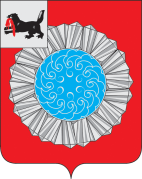 Российская ФедерацияИркутская областьСлюдянский районДУМА  МУНИЦИПАЛЬНОГО ОБРАЗОВАНИЯСЛЮДЯНСКИЙ РАЙОНРЕШЕНИЕРешение принято районной Думой  26  декабря 2019 г.Об  утверждении структуры администрации муниципального образования Слюдянскийрайон.             В целях перераспределения функций и задач органов администрации муниципального образования Слюдянский район и повышения эффективности  исполнения полномочий органами местного самоуправления и на основании статей 15, 17, 37  Закона Российской Федерации от 06.10.2003г. № 131-ФЗ «Об общих принципах организации местного самоуправления в Российской Федерации», руководствуясь статьями 24, 31, 41, 48 Устава муниципального образования  Слюдянский район (новая редакция), зарегистрированного постановлением Губернатора Иркутской области № 303-П от 30 июня 2005г., регистрационный № 14-3,- РАЙОННАЯ  ДУМА  РЕШИЛА:             1.Утвердить организационную структуру администрации муниципального образования Слюдянский район (прилагается).             2. Ввести в действие настоящее решение с 1 января 2020 года.             3. Признать утратившим силу решение Думы муниципального образования Слюдянский район № 86 –VI рд от 27.12.2018 года «Об утверждении структуры администрации муниципального образования Слюдянский район».Мэр муниципального образованияСлюдянский район                                                                                 А.Г. Шульц      Председатель Думы муниципального Образования Слюдянский район                                                          А.В. Николаев От 26.12.2019 г. № 43 – VII рдОрганизационная структура  администрации муниципального образования Слюдянский район